THÔNG BÁO KHẨNV/v thực hiện công tác phòng chống dịch Covid19 Căn cứ công văn số 1303/ĐHM-HCQT ngày 30/07/2020Hiện tại tình hình dịch covid 19 đã lan ra các tỉnh thành, Trạm y tế đề nghị VCNV-GV và người lao động cùng toàn thể học viên,  sinh viên trong trường luôn cập nhật các thông báo khẩn và hướng dẫn cuả Bộ Y tế để thực hiện.Căn cứ trên tình hình cập nhật thông tin và tư vấn những người về từ Đà Nẵng trong các ngày qua.Căn cứ thông báo khẩn số 18 của Bộ Y tế hiện Tp.HCM, nhà trường nhận được thông tin hiện có 1 số VCNV-GV và người lao động, học viên,  sinh viên đã có mặt tại các đia điểm được nêu.Trạm Y tế hướng dẫn chung như sau :Thực hiện đúng tinh thần thông báo : tự cách ly, kê khai y tế, thông tin đến nhà trường cụ thể thời gian địa điểm đã từng đến.Thực hiện biện pháp phòng dịch như sau :   Nấu  nồi nước xông tinh dầu hoặc mua một hộp viên xông hương tràm và xông, khi xông hít nhiều và há cả miệng ra xông.14 ngày tiếp theo súc họng bằng nước muối sinh lý hoặc tự pha nước muối nhạt như nước canh ngày 2 lần. Theo dõi nhiệt độ hàng ngày. nếu thấy nhiệt đô tăng từ 37,5 độ thì thông báo cho y tế địa phương nơi cư trú và y tế nhà trường. thực hiện kê khai theo  Bảng hướng dẫn theo dõi sức khỏe (phụ lục 1). Khi đi học , đi làm sau cách ly VCNV-GV và người lao động cùng toàn thể học viên,  sinh viên  nộp phiếu này cho Trạm Y tế.Thông báo cho những người tiếp xúc với mình làm các biện pháp trên nhằm ngăn sự phát triển và lan truyền của vi rut Corona.VCNV-GV và người lao động cùng toàn thể học viên,  sinh viên tư xác định mình thuộc diện nào áp dụng biện pháp cách ly theo hướng dẫn mới nhất. Ngày tính cách ly là ngày cuối cùng tiếp xúc với nguồn lây (Phụ lục 2) và thường xuyên cập nhật các thông tin thay đổi khi cơ quan y tế có hướng dẫn trên các phương tiện thông tin đại chúng.Trong quá trình thực hiện, nếu có thắc mắc vui lòng liên hệ Tram Y tế nhà trường, Email : binh.nt@ou.edu.vn.Trân trọng.  						TM TRẠM Y TẾBSCKI NGUYỄNTHỊ BÌNHPHỤ LỤC 1PHIẾU THEO DÕI SỨC KHỎE HÀNG NGÀY NGƯỜI ĐƯỢC CÁCH LY CHƯA CÓ TRIỆU CHỨNGTên đơn vị: ...............Đối tượng theo dõi:   Người cách ly tập trung        Người tiếp xúc gần hoặc liên quan khác Họ và tên: ........................Ngày tháng năm sinh:	/	/….	 	Giới tính:	Nam □	Nữ □Địa chỉ nơi ở: .....................Nơi cách ly: ................Số điện thoại liên hệ:................Ngày bắt đầu theo dõi:....................Ghi chú:* Ghi nhiệt độ:** Ghi: 0 - Không, 1 – CóTrạm y tế khám:  Nhiệt độ: ………………………..	Tư vấn: Theo dõi tiếp sức khỏe 1 tuần : nhiệt độ, khó thở hoặc hoTình trạng : ………………………	Đeo khẩu trang khi tiếp xúc đông người và chỗ làm việc 1 tuầnKhám họng:……………………..Khám phổi:…………………….Người kê khai PHỤ LỤC 2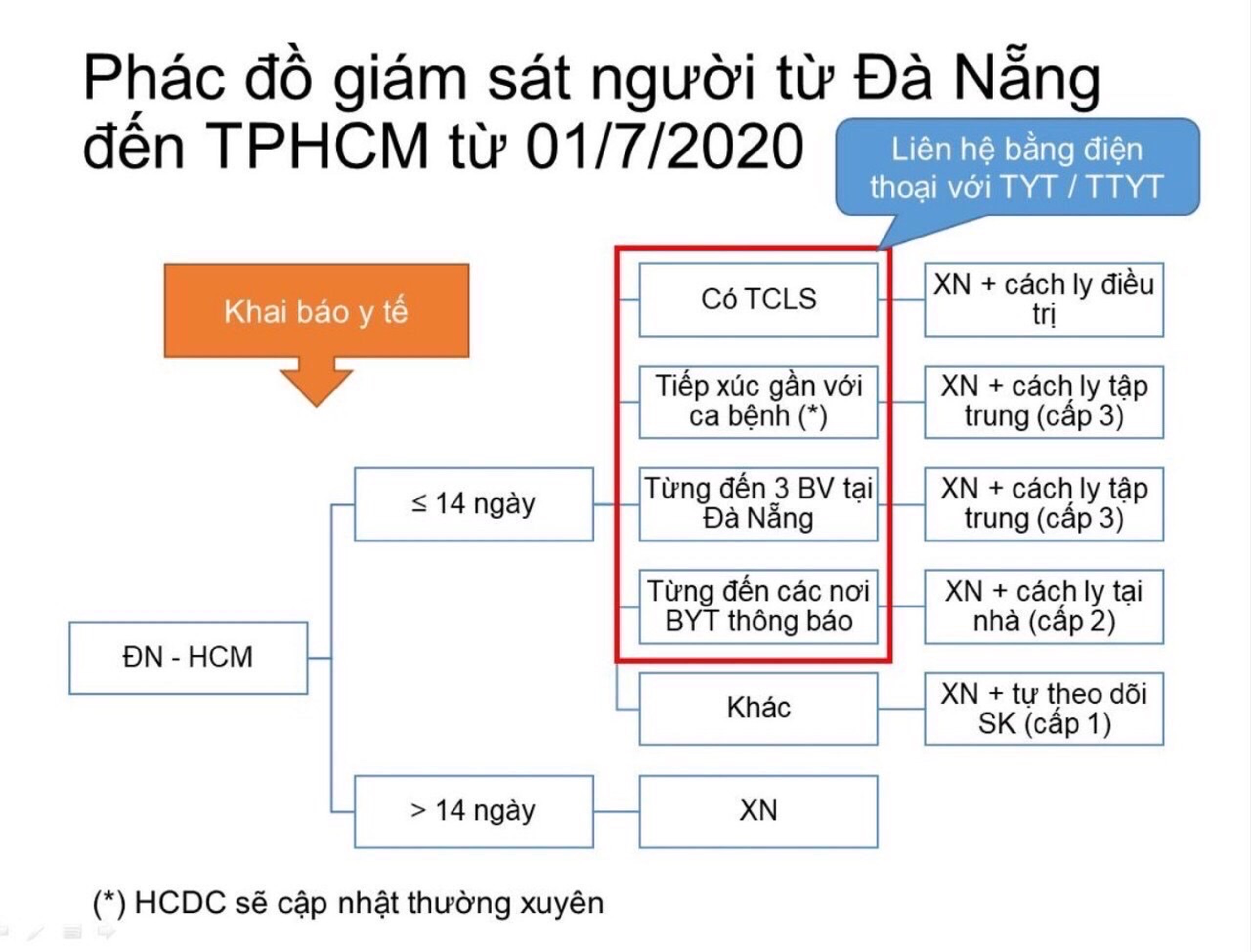 TRƯỜNG ĐH MỞ TP.HCMTRẠM Y TẾ CỘNG HÒA XÃ HỘI CHỦ NGHĨA VIỆT Độc lập – Tự do – Hạnh phúcCỘNG HÒA XÃ HỘI CHỦ NGHĨA VIỆT Độc lập – Tự do – Hạnh phúc Số 21/TYTTp.HCM ,Ngày 30 tháng 07 năm 2020Tp.HCM ,Ngày 30 tháng 07 năm 2020STTTriệu chứngNgày 1Ngày 1Ngày2Ngày2Ngày3Ngày3Ngày4Ngày4Ngày5Ngày5Ngày6Ngày6Ngày7Ngày7Ngày8Ngày8Ngày9Ngày9Ngày10Ngày10Ngày11Ngày11Ngày12Ngày12Ngày13Ngày13Ngày14Ngày14STTTriệu chứngSCSCSCSCSCSCSCSCSCSCSCSCSCSC1Thân nhiệt *2Ho**3Khó thở **4Viêm phổi**